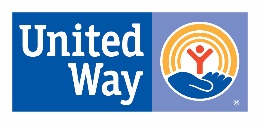 NEWS RELEASE 							         Local Contact: Charlott GlowackiFOR IMMEDIATE RELEASE	563-242-1209  			                                       uwccimarketing@windstream.net	UNITED WAY OF TRIVIA NIGHTClinton, Iowa (February 2, 2019). - Upcoming this Saturday, February 9th, 2019, the United Way of Clinton County, Iowa will be hosting a Trivia Night with a Live and Silent Auction.  This event will be held at the Masonic Center; located at 416 South First Street in Clinton, Iowa.  The doors will open at 5:30pm with the trivia game starting at 6pm.  The Live Auction will be scattered throughout the rounds of the trivia game.  The Silent Auction bids will be accepted throughout the night, with the winners announced before the last round of trivia.A sampling of the baskets available to bid upon can be seen on the United Way of Clinton County, Iowa’s Facebook page.  The Live Auction items are higher value items and range from $300 to $1200 in value.  All proceeds from this event is a part of fundraising to contribute to the United Way of Clinton County, Iowa Annual Campaign that supports the 22 non-profit organizations United Way of Clinton County, Iowa partners with.  The Live Auction items include: A Hy-Vee Chef Experience for 6, The Ultimate Night Out at Necker’s Jewelers, and an 8 day/7night stay at the Scottsdale, Arizona Camelback Resort.The Hy-Vee Chef Experience for 6, which has the option of adding more guests, is a catering event that it will be cooked on the site of your choice.  You will watch a chef at work!  There will be four food themes to choose from: Cocina Mexicana, Tour of Roma, Upscale Comfort or Greek Cuisine.  What a great night to be able host a time with friends and food, all while supporting others in our community!The Ultimate Night Out at Necker’s Jewelers is a shopping spree with beer, wine, champagne, soda and heavy appetizers!  You can invite up to 25 friends for the event.  They will each receive a VIP Gift Card with a minimum value of $25. You, on the other hand, will be shopping with a $500 Gift Card!  This Ultimate Night Out treats yourself and your friends while supporting others locally.The Camelback Resort, an 8 day/7night stay at the Scottsdale, Arizona location, is quite the condo prize. You will receive a Seville two bedroom, ranch style villa with private patio. It features a: fully stocked kitchen, king bed, two twin beds and a sleeper sofa!  Plus, the Master bedroom boasts a luxurious whirlpool tub, with a separate shower. All of this is located near 15 different baseball training camps. Of course, travel, taxes and other expenses will be the responsibility of the winner.So how cannot you afford to miss this great event?!  The United Way of Clinton County, Iowa’s Trivia Night with a Live and Silent Auction is a win for all.  You are able to have enjoyable night with 6-8 people at your table with the food and beverages you bring, beer and wine allowed, you could win some great prizes and OUR community has some more funds to assist others who need a hand up.  To make table reservations or a donation, call United Way of Clinton County, Iowa at 562-242-1209 today!  Thank you for all of your support. UNITED WE FIGHT. UNITED WE WIN. LIVE UNITED.